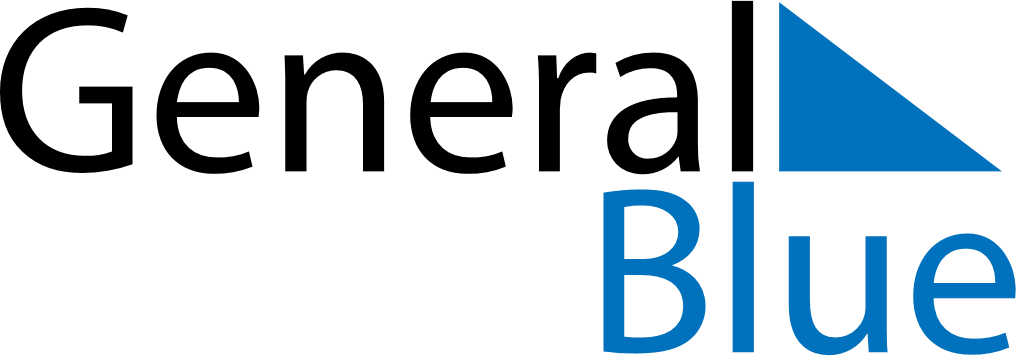 Quarter 1 of 2019 JerseyQuarter 1 of 2019 JerseyQuarter 1 of 2019 JerseyQuarter 1 of 2019 JerseyQuarter 1 of 2019 JerseyQuarter 1 of 2019 JerseyQuarter 1 of 2019 JerseyJanuary 2019January 2019January 2019January 2019January 2019January 2019January 2019January 2019January 2019SUNMONMONTUEWEDTHUFRISAT123456778910111213141415161718192021212223242526272828293031February 2019February 2019February 2019February 2019February 2019February 2019February 2019February 2019February 2019SUNMONMONTUEWEDTHUFRISAT123445678910111112131415161718181920212223242525262728March 2019March 2019March 2019March 2019March 2019March 2019March 2019March 2019March 2019SUNMONMONTUEWEDTHUFRISAT123445678910111112131415161718181920212223242525262728293031Jan 1: New Year’s DayMar 31: Mother’s Day